Visual elements- FORM- These are sculptures by ALEXANDER CALDER. Alexander Calder is known for inventing wire sculptures and the mobile (not phone), a type of kinetic art which relied on careful weighting to achieve balance and suspension in the air. 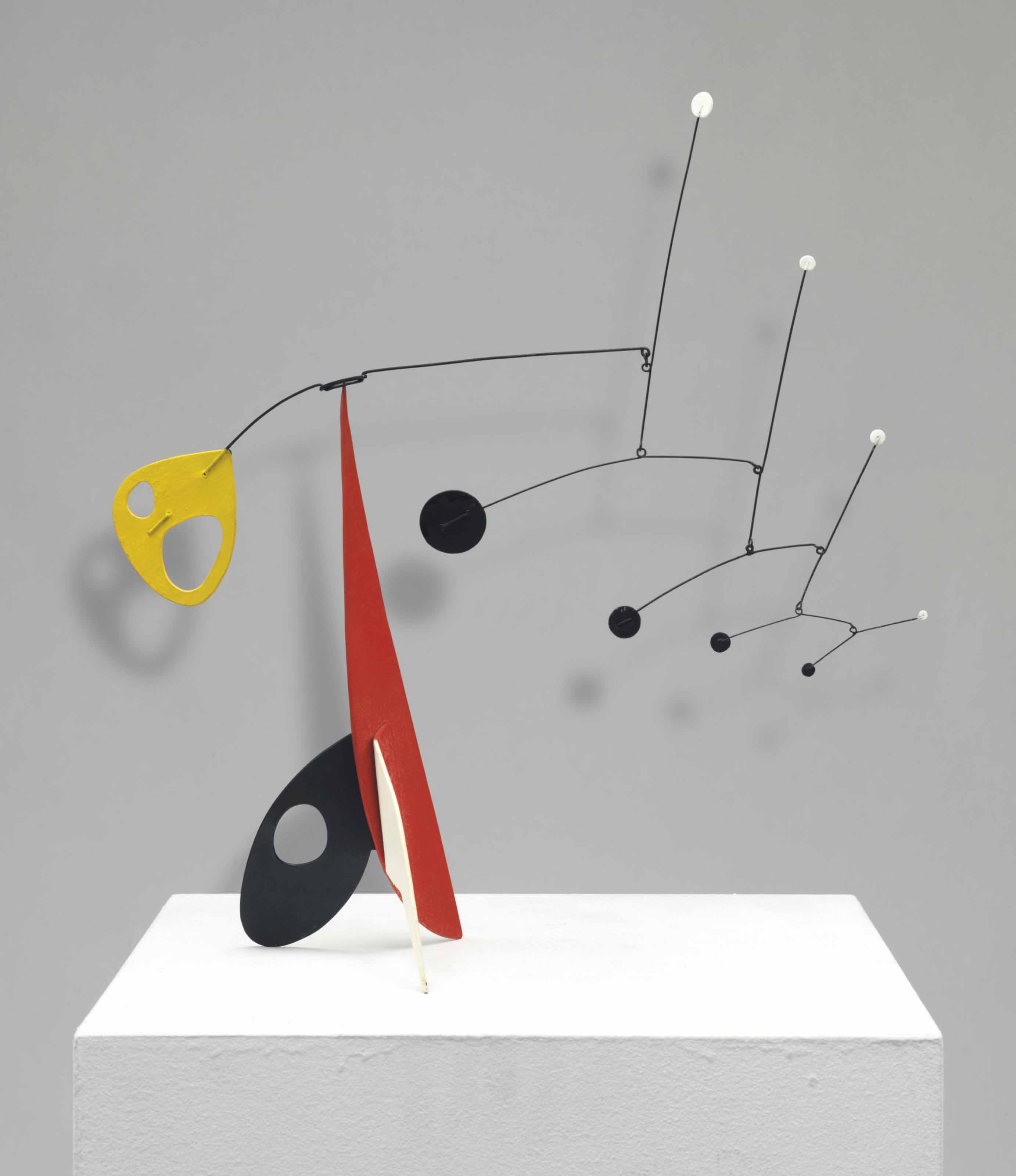 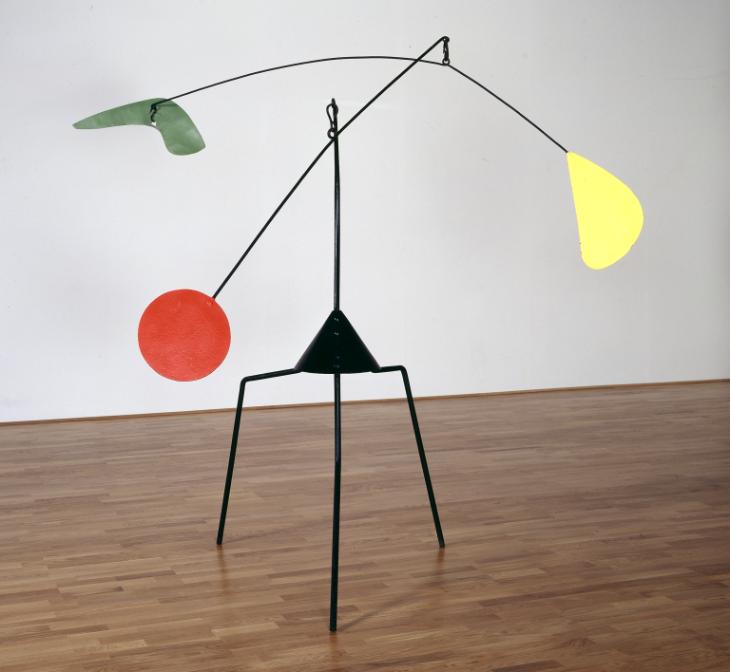 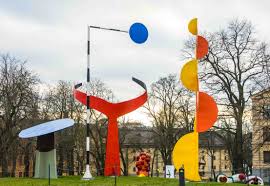 TASKGet an old cereal or recycled cardboard boxDraw circles, arches, squares ( any geometric shapes really) and cut out.Cut slots half way into the shapes and join together, slot to slot. Wiggle around until the flat shapes stick out from each other.Continue to join shapes together in this way until your sculpture is bigger (6 +shapes)Add long  thin slivers of card from the box and wedge into any slot or cut new slots to do thisUse string or thread to tie your sculpture to the ceiling in a corner  (tape should hold it )Take a photo with a torch light to make shadows. Your sculpture will spin and look different from different anglesSEE PICTURE SHEET BELOW FOR MORE CLARITY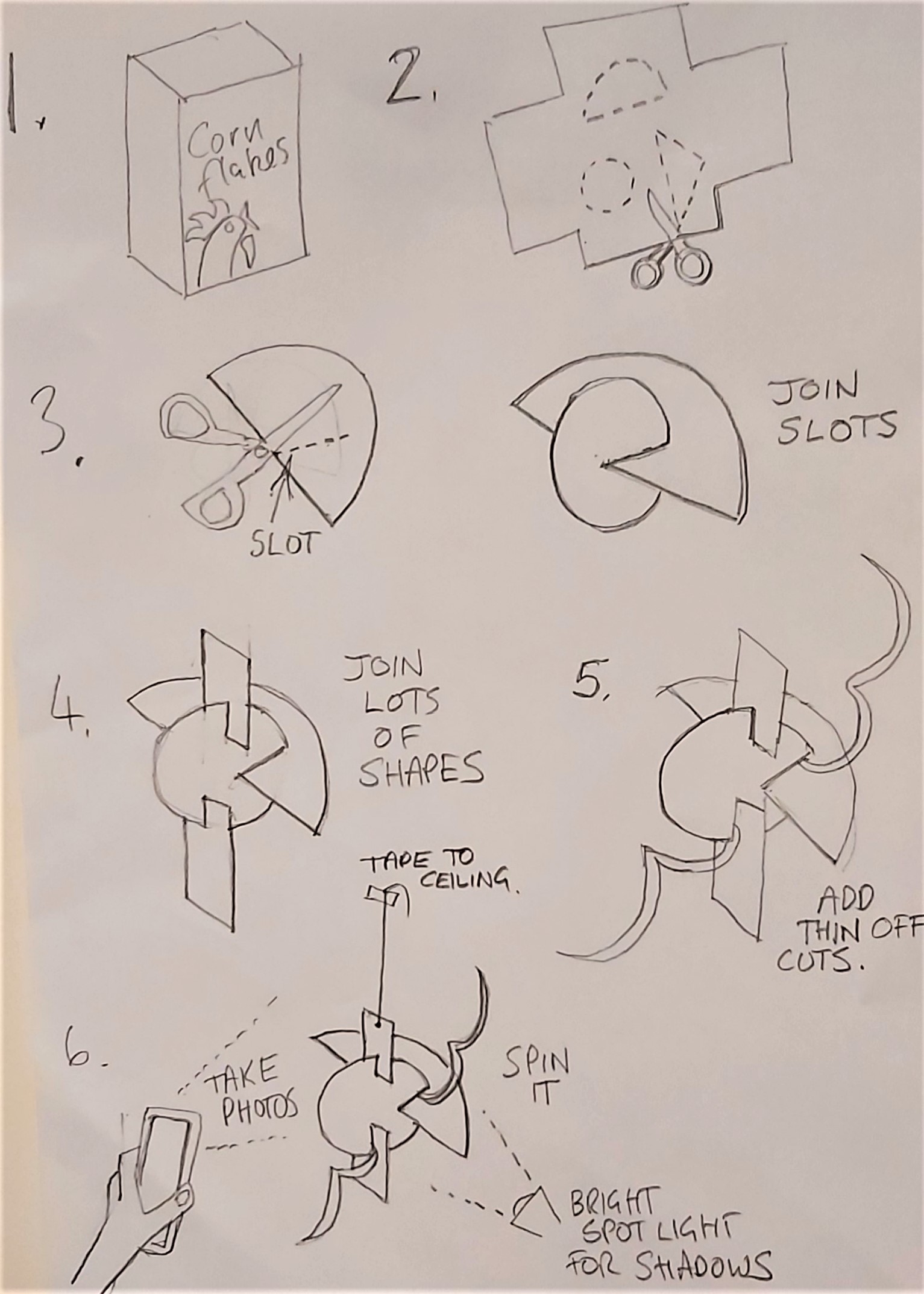 